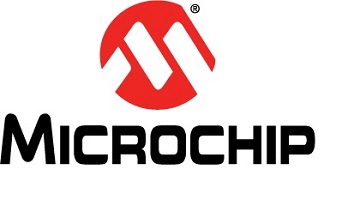 APP-MAKER-1申請表請在下列核取方塊勾選曾經參加的 Microchip 網路研討會( 至少實際參加過 4 場以下的研討會才能提出申請喔 )填寫完成請在檔名後加上你的英文名後存檔例如: 20220102_APP_MAKER_1_申請表_Calvin.doc也可以轉成PDF 的格請您於 2022.01.31 前，以 E-mail 至 rtc.taipei@microchip.com ，我們會盡快處理資料核對及寄送。因為受到缺料的影響，我們的贈品將於 2022 年 2 月底或 3 月初進行寄送申請人姓名 E-Mail (與註冊的mail address 相同以便查核) 連絡電話 郵寄地址 □ Jul/27/2021MU選粹1 : 使用 MCC 的 16 位元 Bootloader 裝置端的深入探討及實例演練□ Aug/24/2020MU選粹2 : MPLAB MINDI - Analog Design Tools□ Sep/28/2021MU選粹3 : 從雲端到藍牙□ Oct/19/2021MU選粹4 : 密碼學入門及實作探討□ Nov/16/2021MU選粹5 : 玩轉MPLAB X IDE技巧與提示實戰Dec/01/2021Microchip高效能電源系列研討會 Day-1Dec/02/2021Microchip高效能電源系列研討會 Day-2Dec/21/2021MU選粹6 : Microchip FPGA 的低功耗應用